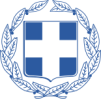 ΕΛΛΗΝΙΚΗ ΔΗΜΟΚΡΑΤΙΑ                                     Βλαχιώτη                  26/03/2021                                     ΝΟΜΟΣ  ΛΑΚΩΝΙΑΣ                                           Αριθ.πρωτ:                  * 12 *       ΔΗΜΟΣ  ΕΥΡΩΤΑ                                                      ΕΠΙΤΡΟΠΗ ΠΟΙΟΤΗΤΑΣ ΖΩΗΣ                   Μέλη της Επιτροπής Ποιότητας Ζωής                                                                            1.Μπόλλας Βασίλειος                                                                                   2.Πολολός Παναγιώτης                                                                                   3.Λυμπέρης Παναγιώτης 	                                                                                   4.Σάκκαρη Ιωάννα                                                                                   5.Μαρουδάς Γεώργιος                                                                                     6.Βασιλάκος Λεωνίδας                                                                    ΠΡΟΣΚΛΗΣΗ   6η   Καλείστε  σε νέα τακτική ( δια περιφοράς συνεδρίαση) της Επιτροπής Ποιότητας Ζωής που θα πραγματοποιηθεί  στις 30η  Μαρτίου 2021  ημέρα  Τρίτη  και ώρα έναρξης 10.00 π.μ και λήξη 11.00 π.μ.  Η τακτική συνεδρίαση θα πραγματοποιηθεί δια περιφοράς σύμφωνα με  το αρ. 1 της Πράξης Νομοθετικού Περιεχομένου ( ΦΕΚ 55/11-3-2020) και την 18318/13-3-2020 εγκ. του Υπουργείου Εσωτερικών «Κατεπείγοντα μέτρα αντιμετώπισης των αρνητικών συνεπειών της εμφάνισης του κορωνοιού Covid -19 και της ανάγκης περιορισμού της διάδοσής τους».  Σύμφωνα με τα ανωτέρω τα μέλη της Ε.Π.Ζ μπορούν να ψηφίσουν για το κατωτέρω θέμα και μέχρι την ώρα λήξης (11.00 π.μ) με e-mail από τον προσωπικό τους λογαριασμό προς το e-mail της γραμματέως ή του Προέδρου ή με προσωπικό μήνυμα στο τηλέφωνο της γραμματέως ( 6943999165 ). ΘΕΜΑ 1ον 1.Λήψη απόφασης σχετικά με την έγκριση για κοπές – κλαδέματα δένδρων στο Δ.Ευρώτα .(Σχετική εισήγηση του Τμήματος Περιβάλλοντος, Πολιτικής Προστασίας , Καθαριότητας , Ανακύκλωσης και Συντήρησης πρασίνου πίνακας- φωτογραφίες) .Εισηγητής : κ.Μπούτσαλης Ζαχαρίας                                                                                Ο  ΠΡΟΕΔΡΟΣ  Ε.Π.Ζ                                                                           ΜΠΟΥΤΣΑΛΗΣ  ΖΑΧΑΡΙΑΣΣυν/να: Η από 16-3-2021 εισήγηση .